附件教电教〔2021〕122号河 南 省 教 育 厅关于组织开展河南省教育信息技术研究2021年度课题申报工作的通知各省辖市、济源示范区、省直管县（市）教育局，厅直属实验学校：为推进我省基础教育信息化工作，河南省教育信息技术研究课题领导小组办公室（以下简称“省课题办”）决定组织开展全省教育信息技术研究2021年度课题申报工作。现将有关事项通知如下：一、选题要求本年度课题研究重点围绕“信息技术与教育教学融合应用”开展,课题申请人在河南省教育信息技术研究2021年度课题选题方向（见附件1）内自行确定选题。二、申报资格及名额（一）课题主持人须具有中小学高级以上职称；不具有中小学高级职称的申请人，须由两名具有中小学高级职称及以上专业技术职务的专家推荐。（二）课题主持人同年度只能申报一项省教育信息技术课题；课题组成员同年度只能参与一项省教育信息技术课题的申请；已主持承担省教育信息技术课题未结项者不能申报。（三）每个课题组成员不超过6人（含主持人）。（四）每个省辖市申报不超过10个课题，每个省直管县（市）、厅直属实验学校不超过2个课题。三、结项要求(一）本年度立项课题需在1-2年内完成。研究期限自课题批准立项之日算起，延期结项或课题组人员调整需报省课题办批准。（二）课题结项需要公开发表一篇学术论文。所发表的论文必须与课题研究内容相关，并在论文显著位置注明“河南省教育信息技术研究课题成果”“课题名称”“课题立项号”等字样，未标注者不予承认。四、申报要求(一）各省辖市、省直管县（市）教育局、厅直属实验学校负责辖区内的课题报送，省课题办不受理个人申报。（二）申请者应如实填报材料，确保无知识产权争议。凡存在弄虚作假、抄袭剽窃等行为的，一经查实取消3年申报资格。（三）报送单位要认真审核申请书的内容，特别是严格审核申报资格、选题和论证的科学性及可行性、课题组的研究能力和必备条件等，确保申报质量。五、材料上报（一）《河南省教育信息技术研究课题立项·申报书》（见附件2）需报送PDF格式电子文档，电子文档应完全基于加盖单位公章后的原始材料生成，且一个课题的所有申报材料生成一个PDF格式电子文档。（二）2021年5月20日—25日，课题申请人登录河南省电化教育馆网站（http://www.hncet.cn）的课题管理平台，根据系统提示在线填报并上传申报材料的PDF格式电子文档，逾期系统将自动关闭。（三）2021年5月26日—31日，各省辖市、省直管县（市）报送单位、厅直属实验学校负责本辖区内申报课题的在线审核，并按名额要求将课题推荐到省教育厅；同时打印《河南省教育信息技术研究课题申报汇总表》（附件3），加盖公章后，随同课题申请人提交的《河南省教育信息技术研究课题立项·申报书》原始纸质材料一并报送至省课题办。（四）各省辖市、省直管县（市）报送单位、厅直属实验学校请在2021年5月24日前将《河南省教育信息技术研究课题管理平台管理员信息表》（附件4）发送到hndjyjb@126.com邮箱，以便发放课题管理平台市级管理账户。（五）报送地址：郑州市金水区顺河路11号省电教馆北楼305室，邮编：450003；联系人：徐琳，联系电话：0371-66324285。附件：1.河南省教育信息技术研究2021年度课题选题方向2.河南省教育信息技术研究课题立项·申报书3.河南省教育信息技术研究课题申报汇总表4.河南省教育信息技术研究课题管理平台管理员信息表2021年4月14日河南省教育厅办公室   主动公开   2021年4月15日印发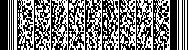 附件1河南省教育信息技术研究2021年度课题选 题 方 向方向一：在线教学研究方向二：混合式教学研究方向三：项目式教学研究方向四：网络学习空间应用研究方向五：数字教育资源的建设与应用研究方向六：教育信息化促进教师专业发展研究方向七: 新媒体新技术支持教与学创新研究方向八：跨学科整合型STEM课程开发研究方向九：智能环境下教育教学应用研究方向十：专递课堂、名师课堂、名校网络课堂应用研究 附件2 河南省教育信息技术研究课题立项·申报书课题名称：课题主持人：主持人单位：填表日期：河南省教育信息技术研究课题领导小组办公室制2021年3月 一、数据表 二、主持人和课题组成员近三年来与本课题有关的研究成果注：“成果形式”填写论文、著作、报告等三、主持人和课题组主要成员近三年主持的与本课题有关的课题 四、课题设计论证 五、课题研究的基础和条件 六、预期研究成果 七、推荐人意见 八、主持人单位意见九、报送单位意见十、河南省教育信息技术研究课题领导小组办公室审批意见附件3河南省教育信息技术研究课题申报汇总表报送单位盖章：                           填表人：                                联系电话：        附件4河南省教育信息技术研究课题管理平台管理员信息表报送单位盖章：                         填表人：                           联系电话：       课题名称课题名称课题名称关键词关键词关键词课题主持人课题主持人课题主持人性别性别性别民族民族出生日期出生日期出生日期出生日期出生日期行政职务行政职务行政职务专业职务专业职务专业职务专业职务专业职务研究专长研究专长研究专长研究专长研究专长最后学历最后学历最后学历最后学位最后学位最后学位担任导师担任导师担任导师担任导师担任导师工作单位工作单位电子信箱电子信箱通讯地址通讯地址邮政编码邮政编码邮政编码邮政编码邮政编码邮政编码联系电话联系电话（区号）（办公电话）（移动电话）（区号）（办公电话）（移动电话）（区号）（办公电话）（移动电话）（区号）（办公电话）（移动电话）（区号）（办公电话）（移动电话）（区号）（办公电话）（移动电话）（区号）（办公电话）（移动电话）（区号）（办公电话）（移动电话）（区号）（办公电话）（移动电话）（区号）（办公电话）（移动电话）（区号）（办公电话）（移动电话）（区号）（办公电话）（移动电话）（区号）（办公电话）（移动电话）（区号）（办公电话）（移动电话）（区号）（办公电话）（移动电话）（区号）（办公电话）（移动电话）（区号）（办公电话）（移动电话）（区号）（办公电话）（移动电话）（区号）（办公电话）（移动电话）身份证号身份证号主要参加者姓名姓名姓名出生年月出生年月专业职务专业职务专业职务研究专长研究专长研究专长学历学历学位学位学位工作单位工作单位工作单位工作单位主要参加者主要参加者主要参加者主要参加者主要参加者主要参加者主要参加者预期最终成果预期最终成果预期最终成果预期最终成果预计完成时间预计完成时间预计完成时间预计完成时间预计完成时间成果名称著作者成果形式发表刊物或出版单位发表出版时间课题名称课题类别批准时间批准单位完成情况·本课题国内外研究现状、理论和实践依据、选题意义和研究价值·本课题的概念界定、研究目标、研究内容、主要观点和创新之处·本课题的研究思路、研究方法、技术路线和实施步骤（限3000字内）本表内容限2000字内。（一）研究基础：1.课题主持人的主要学术简历及在相关研究领域的学术积累和贡献等；2.主要参与者的学术背景和研究经验、组成结构（如职务、专业、年龄等）。（二）保障条件：完成本课题研究的时间保证、资料设备、经费支持及所在单位的学术氛围。主要阶段性成果主要阶段性成果主要阶段性成果主要阶段性成果主要阶段性成果序号研究阶段（起止时间）阶段成果名称成果形式负责人年  月----------年  月年  月----------年  月年  月----------年  月年  月----------年  月年  月----------年  月年  月----------年  月年  月----------年  月年  月----------年  月最终研究成果（限报3项，其中必含研究报告）最终研究成果（限报3项，其中必含研究报告）最终研究成果（限报3项，其中必含研究报告）最终研究成果（限报3项，其中必含研究报告）最终研究成果（限报3项，其中必含研究报告）序号完成时间最终成果名称成果形式负责人年  月----------年  月年  月----------年  月年  月----------年  月不具有中小学高级职称的申请人，须由两名具有中小学高级职称及以上专业技术职务的专家推荐。推荐人须如实介绍课题负责人的科研态度、专业水平、科研能力和科研条件，并说明该课题取得预期成果的可能性。推荐意见：第一推荐人：           专业职务：              研究专长：工作单位：             推荐人亲笔签名：推荐意见：第二推荐人：            专业职务：             研究专长：工作单位：              推荐人亲笔签名：本单位完全了解河南省教育信息技术课题研究工作领导小组办公室的有关管理规定，完全意识到本声明的法律后果由本单位承担。证明课题负责人之申请书所填写的内容完全属实，该课题负责人和参加者的政治素质和业务能力适合承担该课题的研究工作；本单位能够提供完成该课题所需的时间和条件；本单位同意承担该课题的管理职责和信誉保证。                                （公章）：                   课题申请单位负责人签名：                      年    月     日本单位完全了解河南省教育信息技术研究课题领导小组办公室的有关管理规定，完全意识到本声明的法律后果由本单位承担。证明课题申报的真实性，认可课题申报人及其所在单位的申报资格，同意上报河南省教育信息技术研究课题领导小组办公室。                          （公章）：                       负责人签名：年    月    日（公章）负责人签名：年    月    日序号地市课题名称课题主持人主持人单位课题负责人课题组成员联系电话电子信箱主管领导主管领导主管领导主管领导系统负责人系统负责人系统负责人系统负责人系统负责人姓名办公电话移动电话职务姓名办公电话移动电话职务电子邮箱